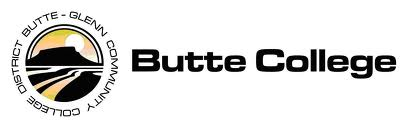 Program PartnersEnloe Education DepartmentMary Latimer, Director of EducationEnloe Medical CenterCardiac Care UnitEmergency RoomLaboratoryMother Baby UnitNeurotrauma Intensive Care UnitPost-perianesthesia care (Post-PACA)Pre-perianesthesia care (Pre-PACA) and SurgeryRadiologyRespiratory TherapySurgical Care UnitEnloe Rehabilitation CenterOccupational TherapyPhysical TherapySpeech TherapyEnloe Wound Center Enloe Recruiting Department – KimberlyEnloe Employee Health Services – Kim and CindyFeather River College SB1070 mini-grant fundsButte-Glenn Career Pathways ConsortiumSan Diego Health and Science Pipeline Initiative (HASPI)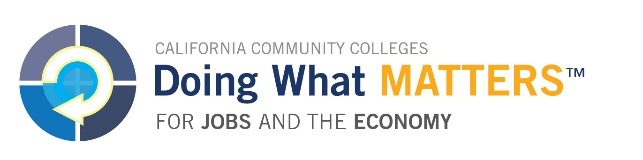 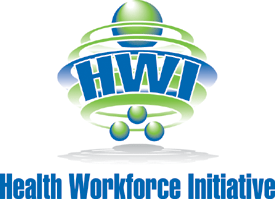 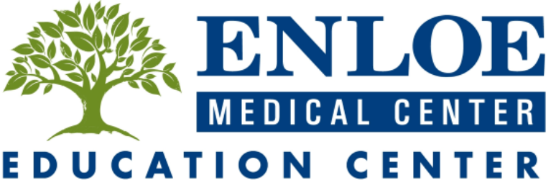 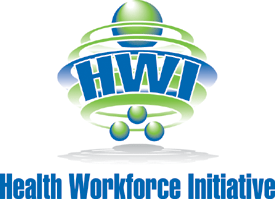 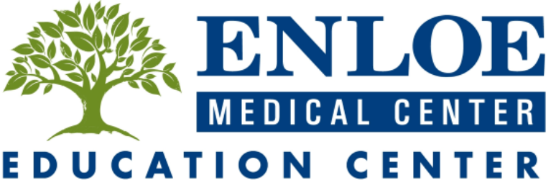 Special thanks…The Health Workforce Initiative would like to extend a very special thank you to the people who came together to make this incredible experience possible for the students.June 2015 was the pilot for the HESI program. Students spent three weeks in class and at hospital rotations gaining amazing hands-on experiences as they explored various careers in healthcare.  The students received a warm welcome from the staff at Enloe Medical Center, Enloe Rehabilitation, and Enloe Wound Center. The staff generously donated their time to help this next generation of medical professionals explore the many facets of healthcare.  They brought the Enloe patient centered care to life for the students.  Thank you Enloe!Thank you to the teachers.  The students were well prepared for this program by the medical health and science pathways offered at their high schools.  The preparation they received made their experience in the program more meaningful.Thank you to the family members who supported their students.Thank you from the Health Workforce Initiative and Butte College Team:Susan Craig, Butte College Nursing Director/InstructorEllese Mello, HWI Pathway CoordinatorTrudy Old, HWI DirectorJessica Filice, HWI Professional Services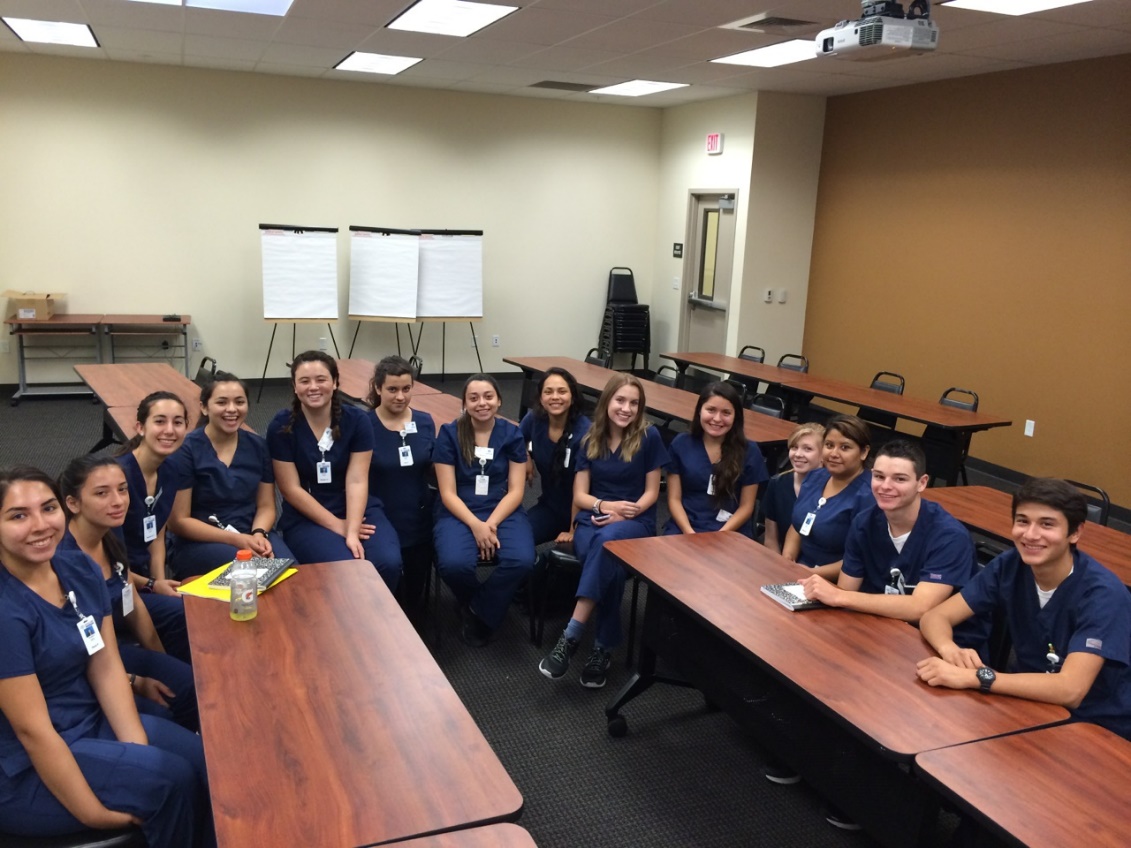 The Health Workforce Initiative would like to extend a very special thank you to the people who came together to make this incredible experience possible for the students.June 2015 was the pilot for the HESI program. Students spent three weeks in class and at hospital rotations gaining amazing hands-on experiences as they explored various careers in healthcare.  The students received a warm welcome from the staff at Enloe Medical Center, Enloe Rehabilitation, and Enloe Wound Center. The staff generously donated their time to help this next generation of medical professionals explore the many facets of healthcare.  They brought the Enloe patient centered care to life for the students.  Thank you Enloe!Thank you to the teachers.  The students were well prepared for this program by the medical health and science pathways offered at their high schools.  The preparation they received made their experience in the program more meaningful.Thank you to the family members who supported their students.Thank you from the Health Workforce Initiative and Butte College Team:Susan Craig, Butte College Nursing Director/InstructorEllese Mello, HWI Pathway CoordinatorTrudy Old, HWI DirectorJessica Filice, HWI Professional Servicesprogram agendaThe Health Workforce Initiative would like to extend a very special thank you to the people who came together to make this incredible experience possible for the students.June 2015 was the pilot for the HESI program. Students spent three weeks in class and at hospital rotations gaining amazing hands-on experiences as they explored various careers in healthcare.  The students received a warm welcome from the staff at Enloe Medical Center, Enloe Rehabilitation, and Enloe Wound Center. The staff generously donated their time to help this next generation of medical professionals explore the many facets of healthcare.  They brought the Enloe patient centered care to life for the students.  Thank you Enloe!Thank you to the teachers.  The students were well prepared for this program by the medical health and science pathways offered at their high schools.  The preparation they received made their experience in the program more meaningful.Thank you to the family members who supported their students.Thank you from the Health Workforce Initiative and Butte College Team:Susan Craig, Butte College Nursing Director/InstructorEllese Mello, HWI Pathway CoordinatorTrudy Old, HWI DirectorJessica Filice, HWI Professional Services